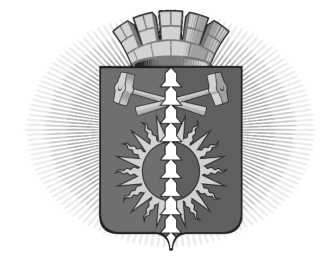 АДМИНИСТРАЦИЯ  ГОРОДСКОГО ОКРУГА ВЕРХНИЙ ТАГИЛПОСТАНОВЛЕНИЕРазмер платы граждан за жилое помещение для нанимателей жилых помещений по договорам социального найма жилых помещений муниципального жилищного фонда и собственников жилых помещений в многоквартирных домах, в которых не выбран способ управления, или при выбранном способе управления не принято решение об установлении размера платы за жилое помещениеот 18.12.2020от 18.12.2020№ 681  ______№ 681  ______г. Верхний Тагилг. Верхний Тагилг. Верхний Тагилг. Верхний Тагилг. Верхний ТагилОб утверждении размера платы граждан за жилое помещение для нанимателей жилых помещений по договорам социального найма жилых помещений муниципального жилищного фонда и собственников жилых помещений в многоквартирных домах, в которых не выбран способ управления, или при выбранном способе управления не принято решение об установлении размера платы за жилое помещениеОб утверждении размера платы граждан за жилое помещение для нанимателей жилых помещений по договорам социального найма жилых помещений муниципального жилищного фонда и собственников жилых помещений в многоквартирных домах, в которых не выбран способ управления, или при выбранном способе управления не принято решение об установлении размера платы за жилое помещениеОб утверждении размера платы граждан за жилое помещение для нанимателей жилых помещений по договорам социального найма жилых помещений муниципального жилищного фонда и собственников жилых помещений в многоквартирных домах, в которых не выбран способ управления, или при выбранном способе управления не принято решение об установлении размера платы за жилое помещениеОб утверждении размера платы граждан за жилое помещение для нанимателей жилых помещений по договорам социального найма жилых помещений муниципального жилищного фонда и собственников жилых помещений в многоквартирных домах, в которых не выбран способ управления, или при выбранном способе управления не принято решение об установлении размера платы за жилое помещениеОб утверждении размера платы граждан за жилое помещение для нанимателей жилых помещений по договорам социального найма жилых помещений муниципального жилищного фонда и собственников жилых помещений в многоквартирных домах, в которых не выбран способ управления, или при выбранном способе управления не принято решение об установлении размера платы за жилое помещениеВ соответствии с пунктом 4 статьи 158 Жилищного кодекса Российской Федерации от 29.12.2004 № 188-ФЗ, Приказом Минстроя России от 06.04.2018 № 213/пр «Об утверждении Методических рекомендаций по установлению размера платы за содержание жилого помещения для собственников жилых помещений, которые не приняли решение о выборе способа управления многоквартирным домом, решение об установлении размера платы за содержание жилого помещения, а также по установлению порядка определения предельных индексов изменения размера такой платы», руководствуясь Уставом городского округа Верхний Тагил, Администрация городского округа Верхний ТагилПОСТАНОВЛЯЕТ:1. Утвердить размер платы граждан за жилое помещение для нанимателей жилых помещений по договорам социального найма жилых помещений муниципального жилищного фонда и собственников жилых помещений в многоквартирных домах, в которых не выбран способ управления, или при выбранном способе управления не принято решение об установлении размера платы за жилое помещение с 01.01.2021 года (прилагается).2. Признать утратившим силу постановление администрации городского округа Верхний Тагил от 19.12.2019 № 861 «Об утверждении размера платы граждан за жилое помещение для нанимателей жилых помещений по договорам социального найма жилых помещений муниципального жилищного фонда и собственников жилых помещений в многоквартирных домах, в которых не выбран способ управления, или при выбранном способе управления не принято решение об установлении размера платы за жилое помещение».3. Контроль за исполнением настоящего постановления оставляю за собой.4. Настоящее постановление опубликовать в газете «Кировградские вести» и на официальном сайте городского округа Верхний Тагил в сети Интернет (www.go-vtagil.ru). Глава городского округа                                                             В.Г. Кириченко                 Верхний ТагилВ соответствии с пунктом 4 статьи 158 Жилищного кодекса Российской Федерации от 29.12.2004 № 188-ФЗ, Приказом Минстроя России от 06.04.2018 № 213/пр «Об утверждении Методических рекомендаций по установлению размера платы за содержание жилого помещения для собственников жилых помещений, которые не приняли решение о выборе способа управления многоквартирным домом, решение об установлении размера платы за содержание жилого помещения, а также по установлению порядка определения предельных индексов изменения размера такой платы», руководствуясь Уставом городского округа Верхний Тагил, Администрация городского округа Верхний ТагилПОСТАНОВЛЯЕТ:1. Утвердить размер платы граждан за жилое помещение для нанимателей жилых помещений по договорам социального найма жилых помещений муниципального жилищного фонда и собственников жилых помещений в многоквартирных домах, в которых не выбран способ управления, или при выбранном способе управления не принято решение об установлении размера платы за жилое помещение с 01.01.2021 года (прилагается).2. Признать утратившим силу постановление администрации городского округа Верхний Тагил от 19.12.2019 № 861 «Об утверждении размера платы граждан за жилое помещение для нанимателей жилых помещений по договорам социального найма жилых помещений муниципального жилищного фонда и собственников жилых помещений в многоквартирных домах, в которых не выбран способ управления, или при выбранном способе управления не принято решение об установлении размера платы за жилое помещение».3. Контроль за исполнением настоящего постановления оставляю за собой.4. Настоящее постановление опубликовать в газете «Кировградские вести» и на официальном сайте городского округа Верхний Тагил в сети Интернет (www.go-vtagil.ru). Глава городского округа                                                             В.Г. Кириченко                 Верхний ТагилВ соответствии с пунктом 4 статьи 158 Жилищного кодекса Российской Федерации от 29.12.2004 № 188-ФЗ, Приказом Минстроя России от 06.04.2018 № 213/пр «Об утверждении Методических рекомендаций по установлению размера платы за содержание жилого помещения для собственников жилых помещений, которые не приняли решение о выборе способа управления многоквартирным домом, решение об установлении размера платы за содержание жилого помещения, а также по установлению порядка определения предельных индексов изменения размера такой платы», руководствуясь Уставом городского округа Верхний Тагил, Администрация городского округа Верхний ТагилПОСТАНОВЛЯЕТ:1. Утвердить размер платы граждан за жилое помещение для нанимателей жилых помещений по договорам социального найма жилых помещений муниципального жилищного фонда и собственников жилых помещений в многоквартирных домах, в которых не выбран способ управления, или при выбранном способе управления не принято решение об установлении размера платы за жилое помещение с 01.01.2021 года (прилагается).2. Признать утратившим силу постановление администрации городского округа Верхний Тагил от 19.12.2019 № 861 «Об утверждении размера платы граждан за жилое помещение для нанимателей жилых помещений по договорам социального найма жилых помещений муниципального жилищного фонда и собственников жилых помещений в многоквартирных домах, в которых не выбран способ управления, или при выбранном способе управления не принято решение об установлении размера платы за жилое помещение».3. Контроль за исполнением настоящего постановления оставляю за собой.4. Настоящее постановление опубликовать в газете «Кировградские вести» и на официальном сайте городского округа Верхний Тагил в сети Интернет (www.go-vtagil.ru). Глава городского округа                                                             В.Г. Кириченко                 Верхний ТагилПриложениек постановлению администрациигородского округа Верхний Тагил                                                                                                   от 18.12.2020 года № 681                                Наименование жилищных услугЕдиница измере-нияРазмер платы (без НДС) с 01.01.2021 годаРазмер платы (без НДС) с 01.01.2021 годаРазмер платы (без НДС) с 01.01.2021 годаРазмер платы (без НДС) с 01.01.2021 годаНаименование жилищных услугЕдиница измере-ниядля нанимателей (без ОДПУ тепловой энергии)для нанимателей (с ОДПУ тепловой энергии)для собствен-ников (без ОДПУ тепловой энергии)для собствен-ников (с ОДПУ тепловой энергии)Плата за жилое помещение, всегоруб./м224,3224,4814,2114,37в том числе:1. Плата за содержание жилого помещения, всегоруб./м214,2114,3714,2114,37в том числе:плата за управление многоквартирным домомруб./м22,822,822,822,82текущий ремонт конструктивных элементов жилых зданийруб./м23,423,423,423,42текущий ремонт и обслуживание внутридомового инженерного оборудования (без ВДГО)руб./м24,524,684,524,68благоустройство и обеспечение санитарного состояния жилого помещения и придомовой территориируб./м22,082,082,082,08уборка мест общего пользованияруб./м21,371,371,371,372. Плата за пользование жилым помещением (плата за наем)руб./м210,1110,11-